Goal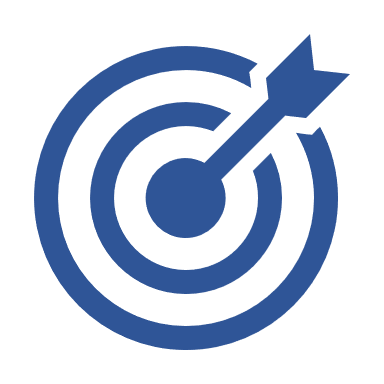 The goal of this project is to develop and experimentally test a multimedia, multicomponent instructional approach (FRaME) for use in teacher preparation coursework.  The intent of FRaME is to equip future educators with the knowledge and skills needed to create positive classroom environments that support the engagement and academic achievement of K-12 students with disabilities.Intervention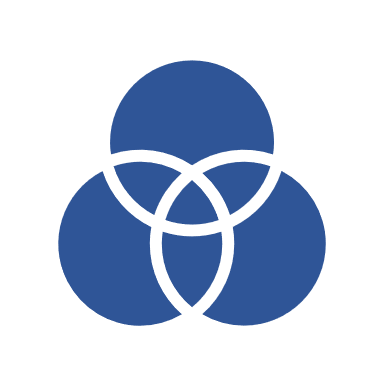 The three core elements of the FRaME approach to teacher preparation include:Providing instruction in evidence-based classroom management practices through use of multimedia vignettes, called Content Acquisition Podcasts for Teachers with Embedded Modeling Videos (CAP-TVs; https://highleveragepractices.org/701-2-3/);Having candidates self-reflect on their implementation of classroom practices during video-recorded lessons using data collected with a low inference observation tool called The Classroom Teaching (CT) Scan and a graphic organizer reflection tool called the Reflection Matrix; andReceiving data-driven coaching and performance feedback from course instructors, also incorporating data collected with The CT Scan (for a video introduction to The CT Scan, see https://vimeo.com/349115687).Setting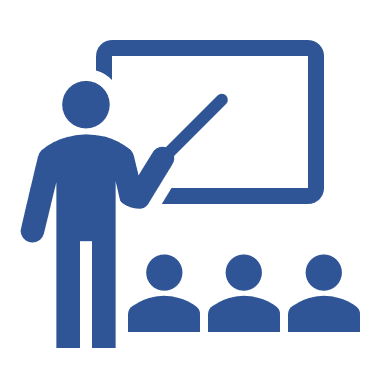 The project will be conducted in teacher preparation programs across 35 collaborating universities.  The FRaME intervention will be implemented in introductory teacher preparation courses in special education and behavior management (years 1-3), as well as within teacher candidates’ practicum placements in elementary level schools (year 4).Sample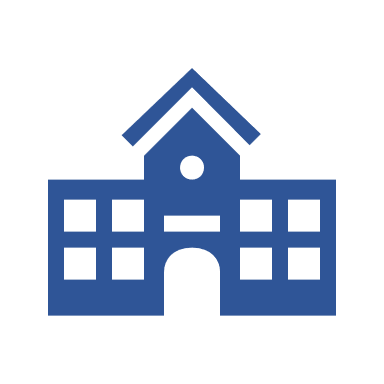 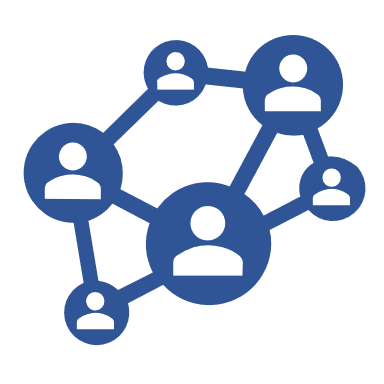 Among the 35 collaborating universities, a combined average total of 760 teacher candidates per year are trained to teach thousands of K-12 students with and without disabilities.  These teacher candidates will be our primary target population.  When our teacher candidates are participating in their practicum experience during the fourth year of this project, K-12 students within candidates’ classrooms will also be included.Research Design& Methods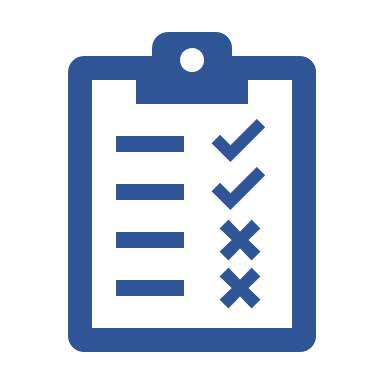 Using a mix of qualitative and quantitative methods, this project will result in the full development of FRaME and related implementation supports.  Subsequently, an efficacy study will be conducted to determine the impact of FRaME on a range of teacher and student outcomes.  Throughout this process, we will conduct six, small-scale randomized control trials, including social validity data, within existing teacher preparation coursework and field placements to iteratively shape the intervention and determine how these facets will fit together for the final version of FRaME recommended to the field.